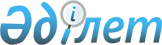 О внесении изменений в приказы Министра по инвестициям и развитию Республики Казахстан от 31 марта 2015 года № 388 "Об утверждении Правил деятельности учебных центров" и от 30 ноября 2015 года № 1139 "Об утверждении Правил формирования и ведения карты энергоэффективности, отбора и включения проектов в карту энергоэффективности"Приказ Министра индустрии и инфраструктурного развития Республики Казахстан от 3 мая 2023 года № 313. Зарегистрирован в Министерстве юстиции Республики Казахстан 4 мая 2023 года № 32432
      ПРИКАЗЫВАЮ:
      1. Внести в приказ Министра по инвестициям и развитию Республики Казахстан от 31 марта 2015 года № 388 "Об утверждении Правил деятельности учебных центров" (зарегистрирован в Реестре государственной регистрации нормативных правовых актов за № 11365) следующее изменение:
      в Правилах деятельности учебных центров, утвержденных указанным приказом:
      пункт 10 исключить.
      2. Внести в приказ Министра по инвестициям и развитию Республики Казахстан от 30 ноября 2015 года № 1139 "Об утверждении Правил формирования и ведения карты энергоэффективности, отбора и включения проектов в карту энергоэффективности" (зарегистрирован в Реестре государственной регистрации нормативных правовых актов за № 12543) следующее изменение:
      в Правилах формирования и ведения карты энергоэффективности, отбора и включения проектов в карту энергоэффективности, утвержденных указанным приказом:
      пункт 9 изложить в следующей редакции:
      "9. Заявитель для включения проекта в карту энергоэффективности представляет в НИРЭЭ на электронном носителе следующие документы:
      1) заявление согласно приложению 2 к настоящим Правилам;
      2) паспорт проекта, утвержденный руководителем организации либо лицом, его замещающим согласно приложению 3 к настоящим Правилам;
      3) копии документов, подтверждающих проработку финансирования проекта (меморандумы и соглашения о намерениях и (или) решения о финансировании проекта) (при наличии);
      4) копия заключения по энергосбережению и повышению энергоэффективности (при наличии);
      5) копии документов, подтверждающих достоверность расчетов требуемых инвестиций и экономии к представленным мероприятиям (технико-экономическое обоснование, финансово-экономическое обоснование, коммерческие предложения) (при наличии).".
      3. Комитету индустриального развития Министерства индустрии и инфраструктурного развития Республики Казахстан в установленном законодательном порядке обеспечить:
      1) государственную регистрацию настоящего приказа в Министерстве юстиции Республики Казахстан;
      2) размещение настоящего приказа на интернет-ресурсе Министерства индустрии и инфраструктурного развития Республики Казахстан.
      4. Контроль за исполнением настоящего приказа возложить на курирующего вице-министра индустрии и инфраструктурного развития Республики Казахстан.
      5. Настоящий приказ вводится в действие по истечении десяти календарных дней после дня его первого официального опубликования.
      "СОГЛАСОВАН"Министерство науки и высшего образованияРеспублики Казахстан
      "СОГЛАСОВАН"Министерство национальной экономикиРеспублики Казахстан
					© 2012. РГП на ПХВ «Институт законодательства и правовой информации Республики Казахстан» Министерства юстиции Республики Казахстан
				
      Министр индустриии инфраструктурного развитияРеспублики Казахстан

М. Карабаев
